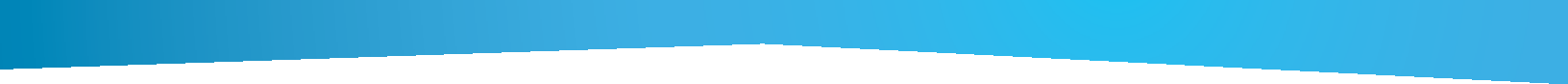 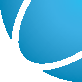 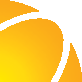 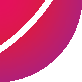 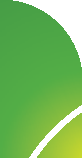 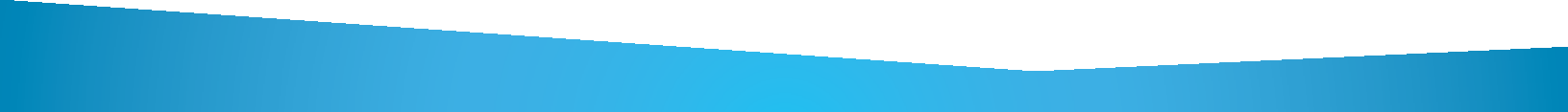 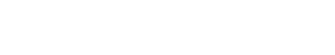 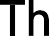 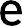 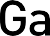 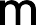 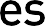 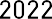 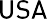 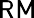 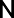 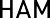 SPORTSMANSHIP RESOURCESCharacter Education Act - AlabamaAlabama requires that Character Education be taught at least 10 minutes a day in school for all grades. One of the character traits to be taught is sportsmanship. Below is a list of curated resources that can be used to teach sportsmanship.The resources below are related to sportsmanship in a variety of situations.SportsmanshipWho needs sportsmanship? The answer is we all do10 Inspiring Examples of SportsmanshipSore Loser: Teach Kids Good SportsmanshipSports, Sportsmanship and LifeTeaching Children Good SportsmanshipTeacher’s Guide Sportsmanship Grades K-2Teacher’s Guide Sportsmanship Grades 3-5Teacher’s Guide Sportsmanship Grades 6-8One quick and easy game to Teach Good SportsmanshipGames That Can Teach Good SportsmanshipThe PE Specialist—The Good Sportsmanship CodeThe 3 resources below are related to the Spirit of the Game used by players in the Flying Disc Ultimate competition.Ultimate 2030: The Difference Between Spirit and SportsmanshipSpirit of the Game and Children/YouthTeaching Spirit of the Game™